DATUM:31.3.2021.UČITELJ: Jelena KvakanUČENIK:B.S.KOMUNIKACIJA-Čestitka za UskrsZADATAK:Prisjeti se čestitke koju smo pisali u školi. Uzmi papir koji si dobio/la u školi i napiši prijatelju,susjedu ili rođaku čestitku za nadolazeće blagdane. Piši uredno i nemoj zaboraviti napisati adresu. Kada  si gotov/a zalijepi taj papir u čestitku koju smo napravili u školi i pokloni je onome kome je namijenjena. 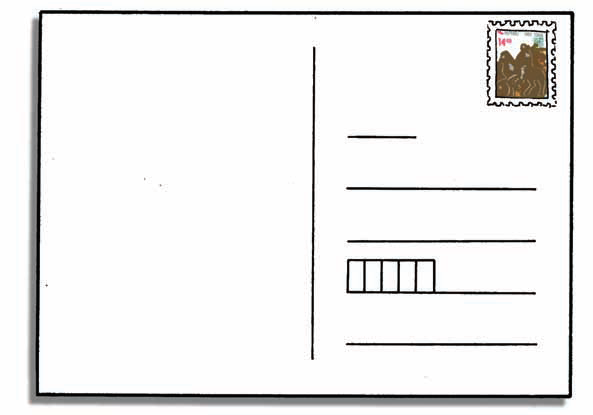 PRIMJERI:DRAGA BAKO!SRETAN I BLAGOSLOVLJEN USKRS,ŽELI TI TVOJA UNUKA SARA!DRAGA TETA!TEBI I TVOJOJ OBITELJI ŽELIM SRETAN USKRS!VESELIM SE USKRSU S TOBOM.                                       SARASRETAN I BLAGOSLOVLJEN USKRS!                                                 SARA